Wizyta delegacji z Białorusi 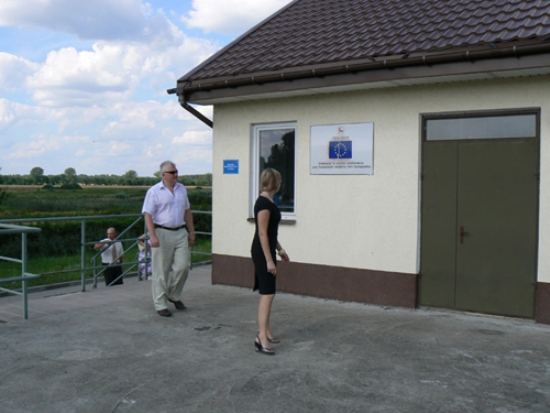 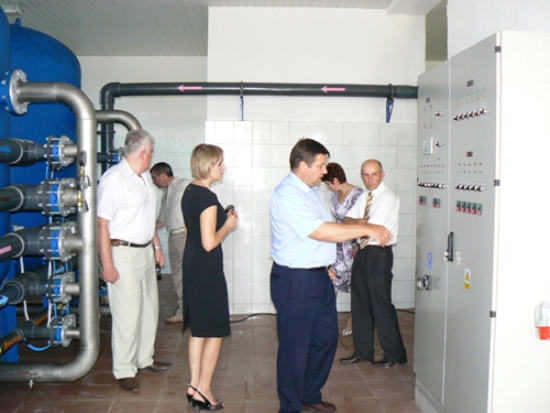 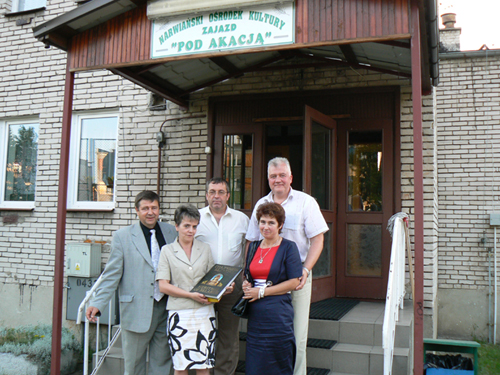 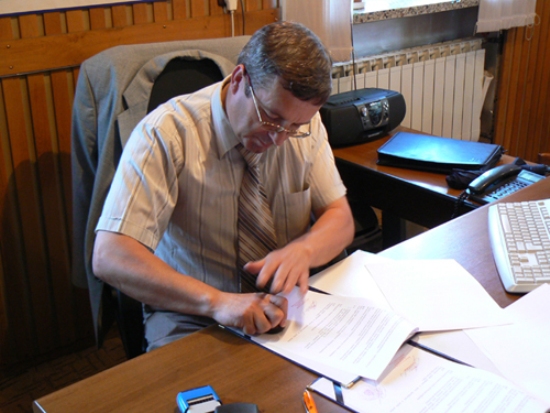 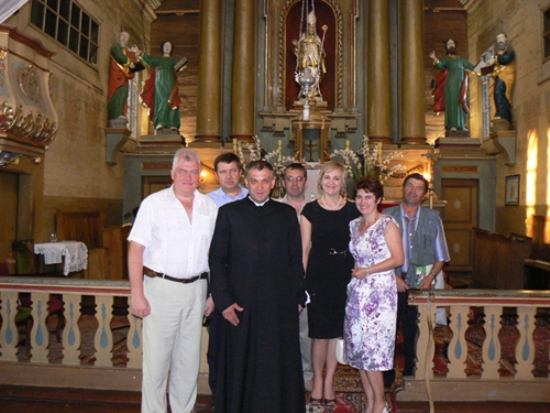 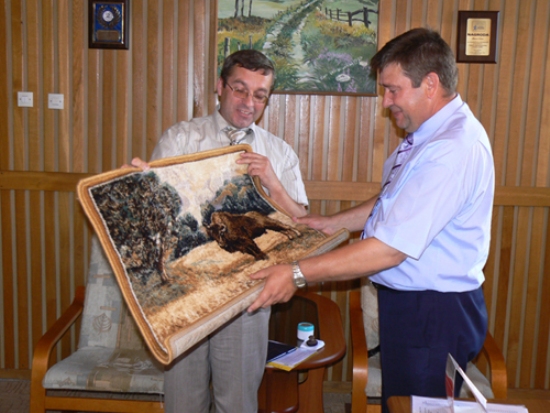 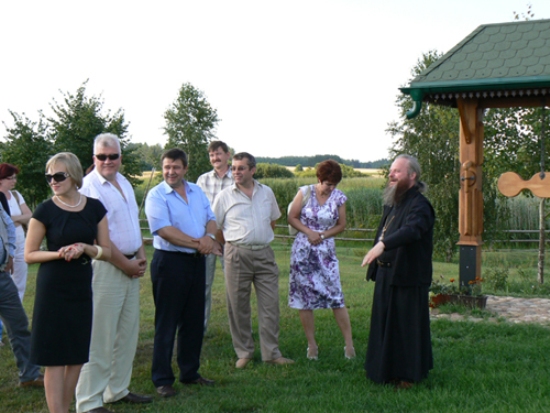 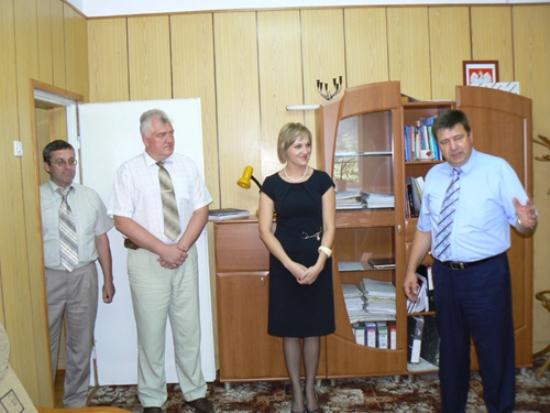 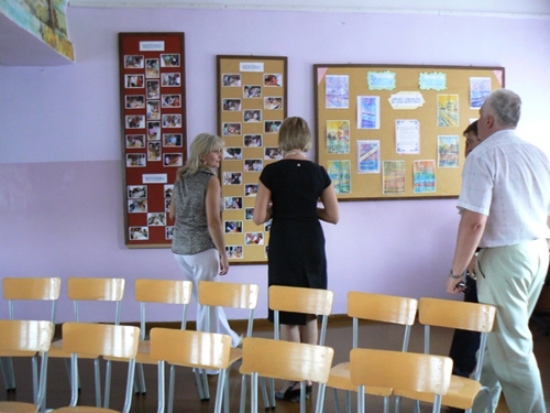 